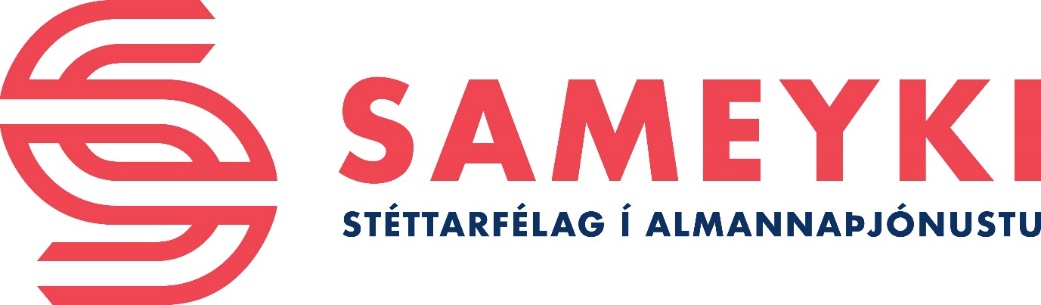 Trúnaðarmaður SameykisÞað tilkynnist hér með að, Jóna Jónsdóttirhefur verið skipuð trúnaðarmaður Sameykis stéttafélags í almannaþjónustu fyrir kjörtímabilið 31.maí 2023 - 31.maí 2025 hjá:Reykjavíkurborg  á Grettisgötu 110Til vara er Guðmundur Guðmundsson 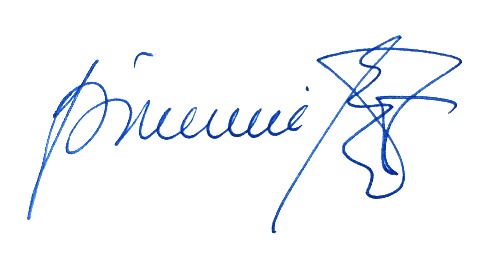 Þórarinn Eyfjörð formaður Sameykis